How to add speed camera warnings to the New Porsche PCM 4.0 fitted in the 991.2Requirements Porsche ConnectRegistered to the Porsche connect PortalPorsche Connect PortalLog on to Porsche connect portal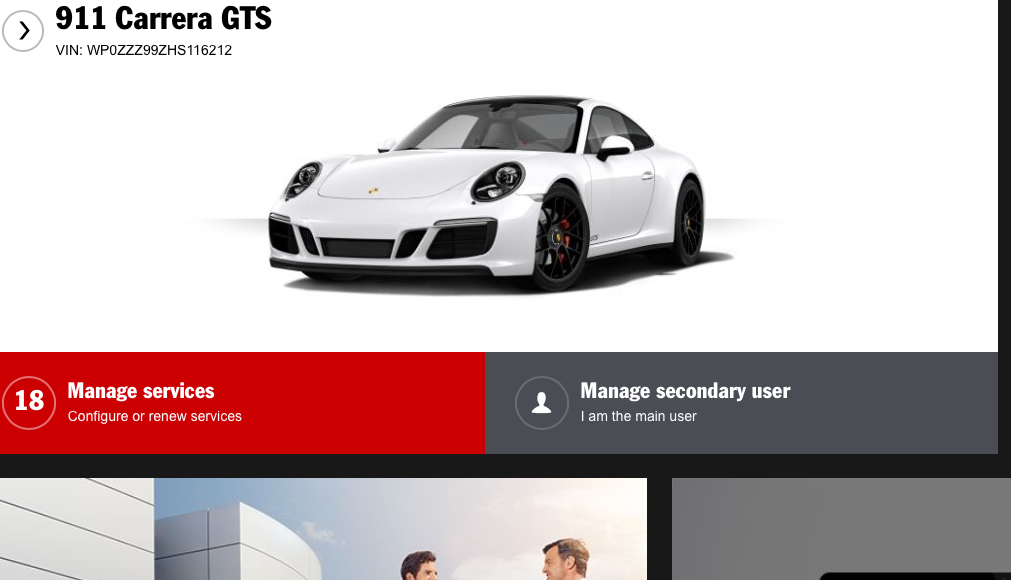 Select manage services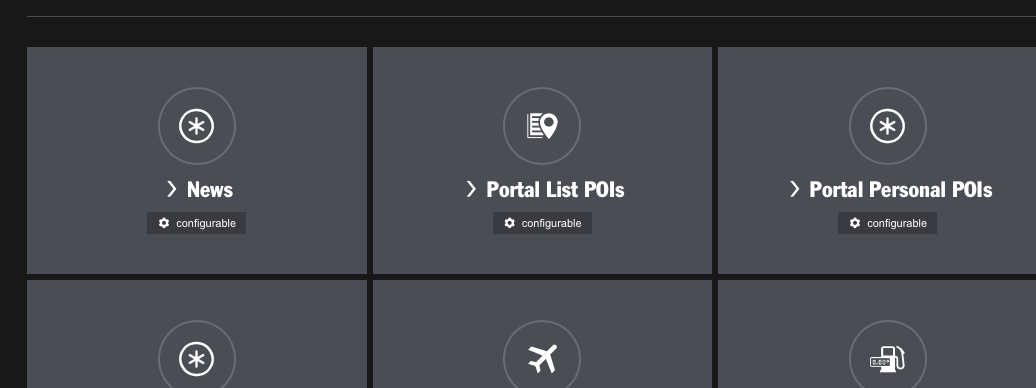 Select Portal List POI’s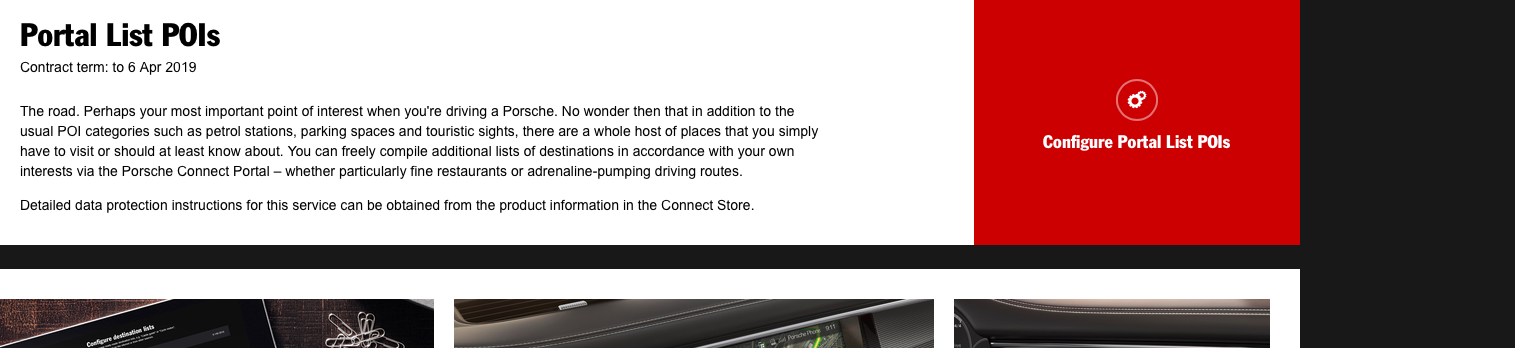 Configure Portal list POI’s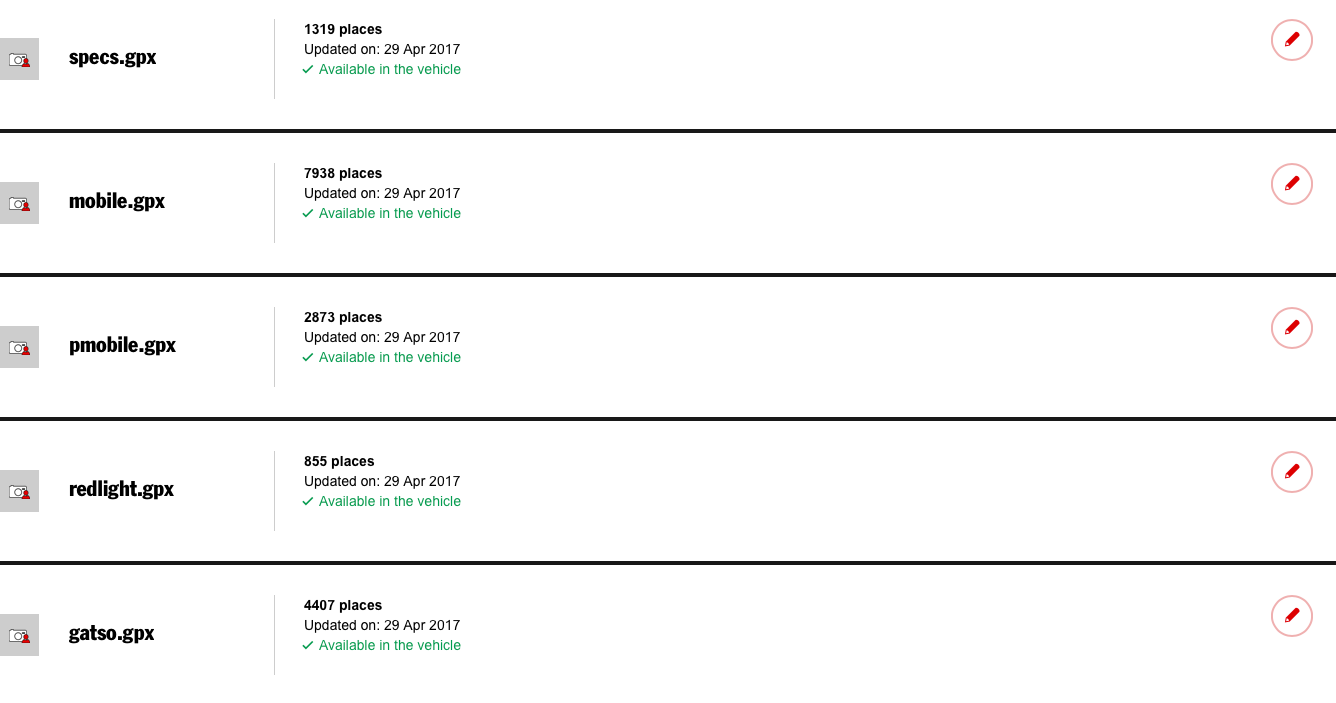 Select upload destination listBrowse and select the 5  files below from the drop box listhttps://www.dropbox.com/sh/yiwrfqssw1z5031/AACnOeS0w-JJPQdOzYfbTQTca?dl=0Once they are downloaded to your Portal they can be updated to your vehicle by selecting update destination list to vehicle.Select available in Vehicle. I have selected the camera icon to display on the PCM.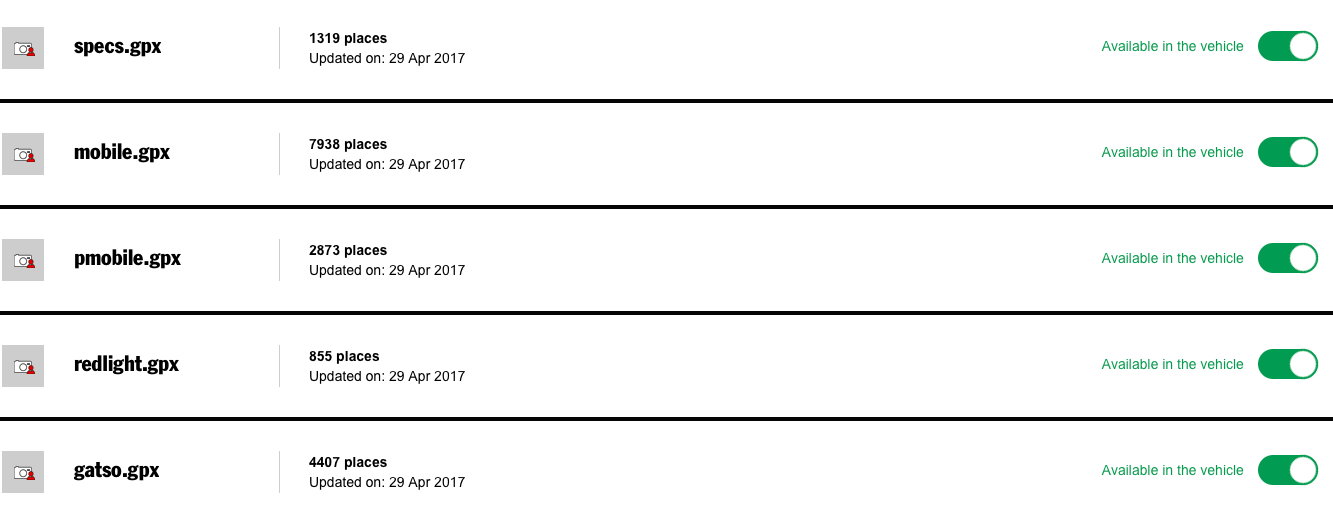 Configuring the PCM in the carPress NavSelect POISearch nearbySelect Portal List POISelect Update listSelect online updateSelect portal point of interestWhen the file has loaded, Press start to updateThis will have to be done 5 times to include the 5 GPX files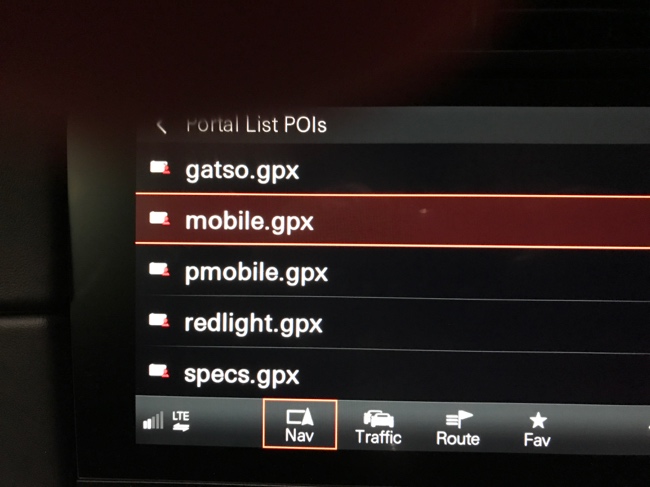 If there is no Portal list POI showingSelectNavOptSet NavNavigation database UpdateOnline update.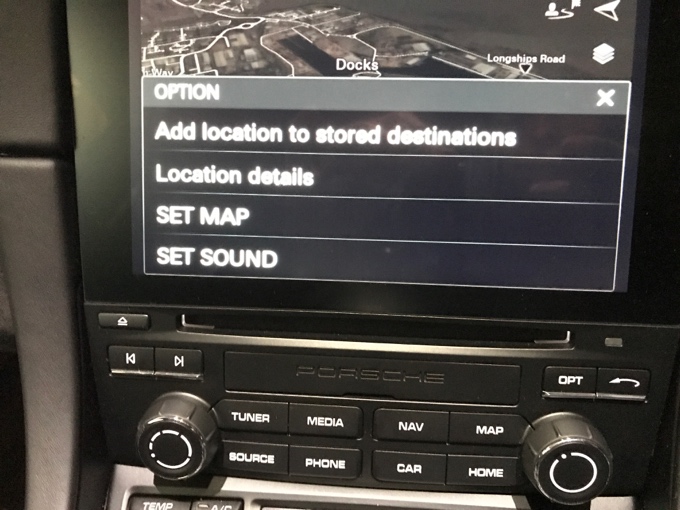 Select Set map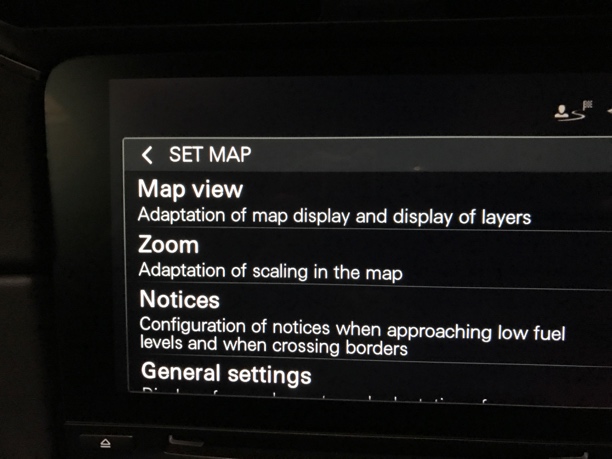 Select Notices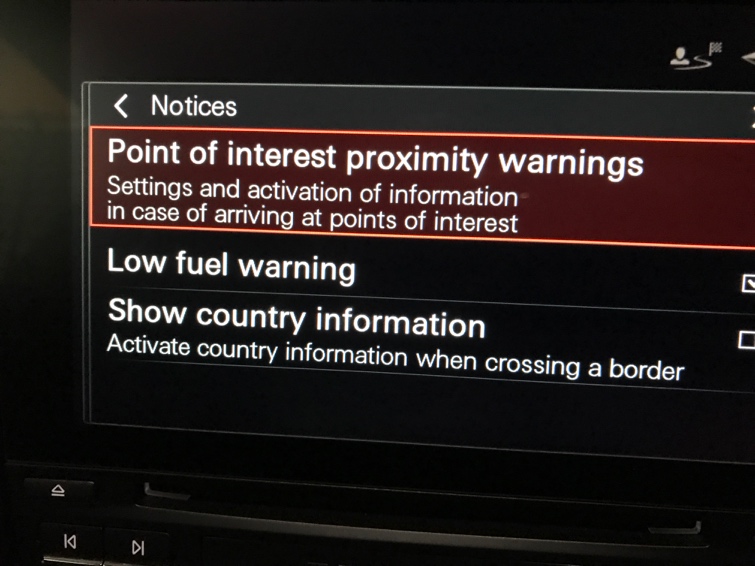 Select point of interest proximity warnings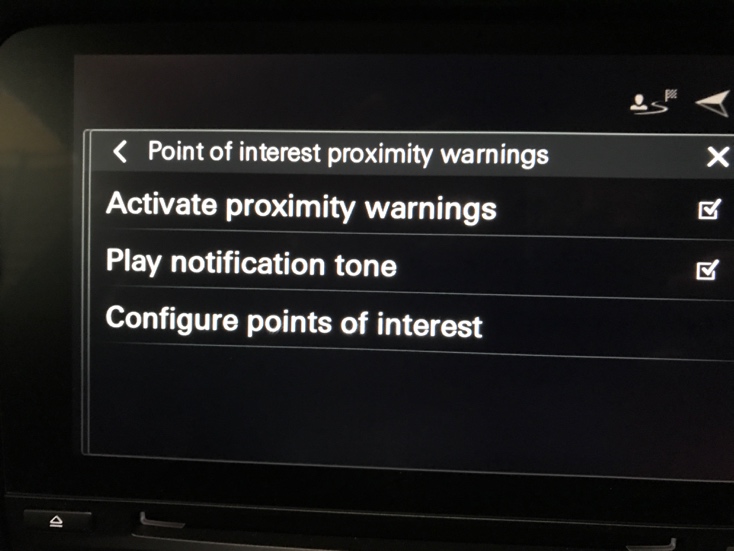 Ensure the point of interest proximity warnings are checked as above.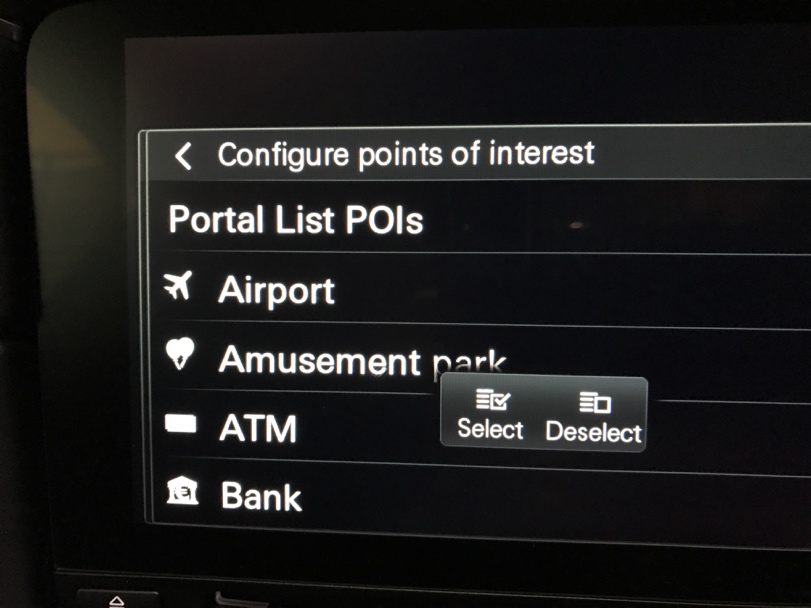 Select Portal List POI’s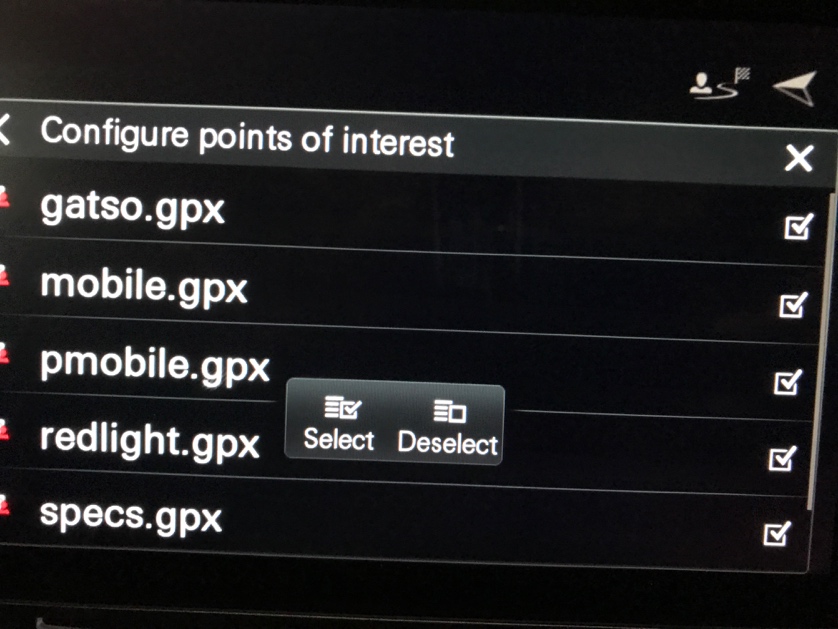 Ensure that each camera GPX files are checked, otherwise there will be no warning.Once the cameras are uploaded to the PCM, the cameras should appear as a camera icon on the display. All the icons will appear the same for each type of camera. There will also be an audio bleep.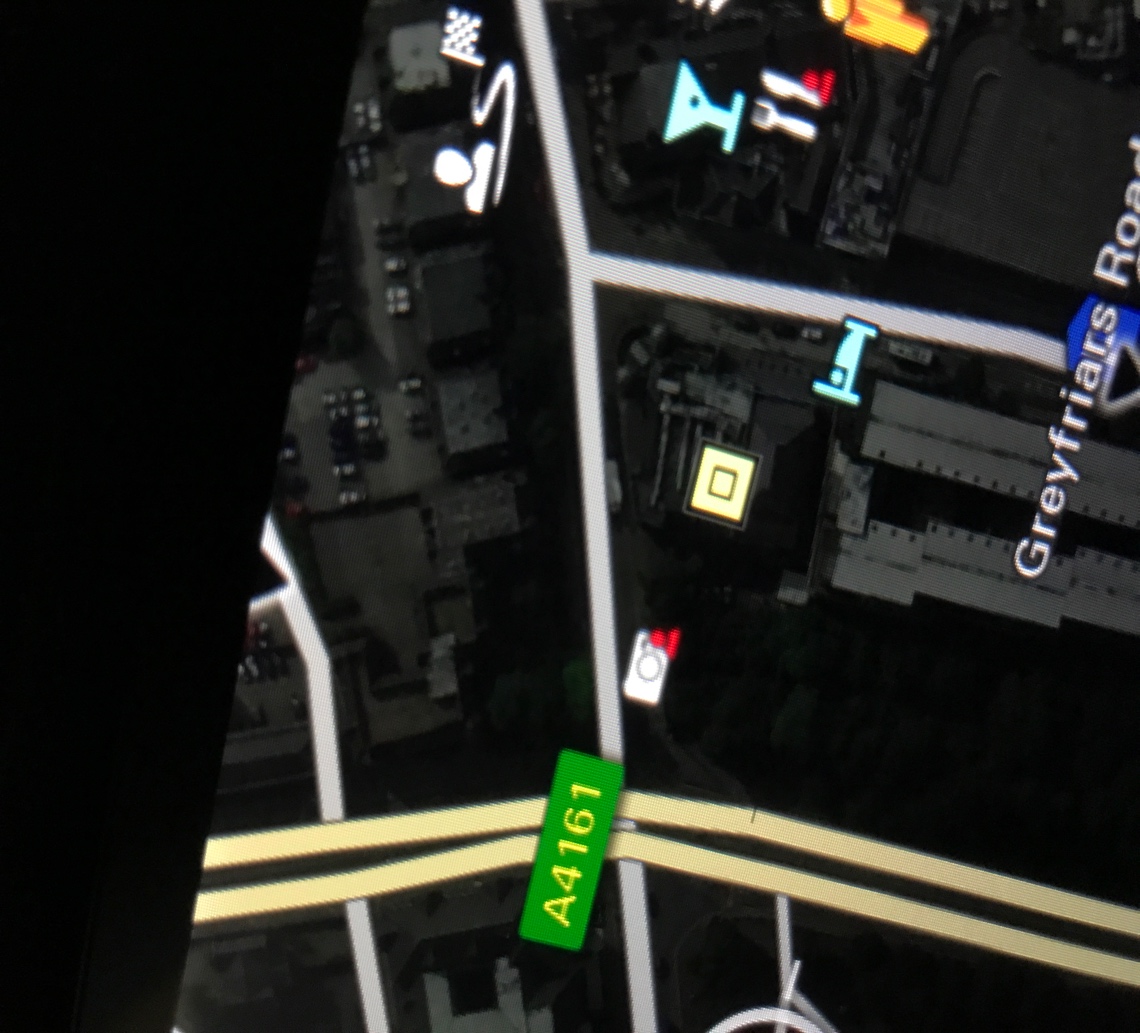 How the camera warning appears on the PCM. There will also be txt appearing on the top line of the PCM indicating what type of camera it is.Please note. The camera database was updated in April. Any further update you will have to be updated from the web.